Calderdale Cares Neighbourhood Profile – CentralMap of area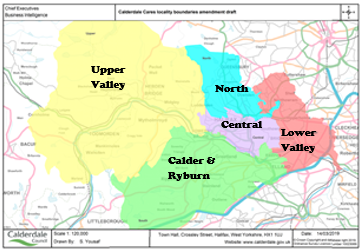 Population CharacteristicsThe total registered population of Central is 54,124, according to the 2022 GP Practice Populations.Central has the largest ethnic minority population of the localities (43%), with Asian being the largest group, accounting for 34.6% of the population, followed by White Other (3.2%). Just over half of primary and secondary school pupils are Asian.According to the 2021 Census around 4.2% of the population have stated that they cannot speak English well or at all which is higher than the Calderdale average.Around a third of the population are Christian and a third are Muslim. Figure 1 Population Pyramid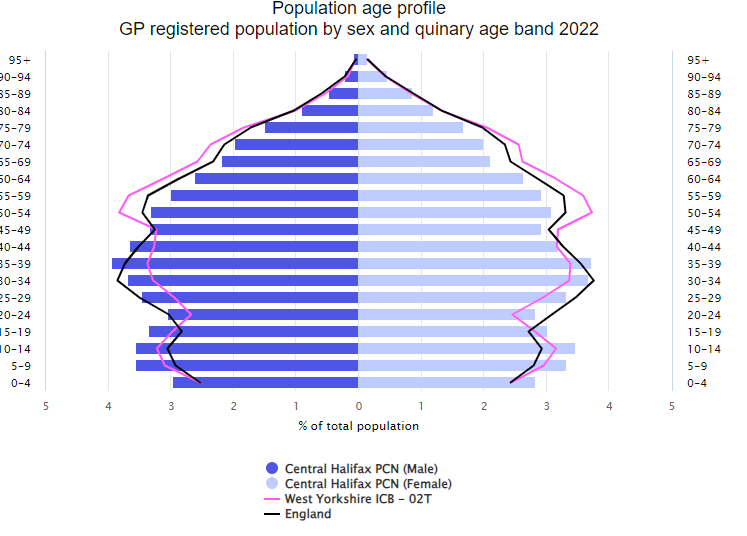 Source: GP Practice Populations 2022The population pyramid shows that Central has a higher proportion of those aged between 0 to 44 when compared to Calderdale (Pink line – West Yorkshire ICB – 02T).   There is a lower proportion of those aged 50 to 79 years when compared to Calderdale.Wider determinants of HealthCentral is a relatively deprived area with around 1 in 5 of its households claiming council tax reduction and over 1 in 4 claiming Universal credit. 25.9% of primary school children in the area are eligible for free school meals, which is similar to the Calderdale average. However, by secondary school this has increased to 29.5%, which is significantly higher than the Calderdale average.Starting WellThe fertility rate in Central is significantly higher than the Calderdale average, with around 668 babies being born each year. The proportion of women still smoking at the time of delivery is similar to the Calderdale average with 1 in 9 still smoking.The percentage of babies born with a low birth weight (less than 2500g) is significantly higher than the Calderdale average. Approx. 53 babies in Central are born with a low birth weight each year. 59% of mothers breastfeed following delivery, remaining at a similar rate by the time mother and baby are discharged from hospital and 53.5% are still breastfeeding between 6 and 8 weeks post birth. These rates are similar to the Calderdale average.Developing WellJust under 1 in 3 households in Central have dependent children.Excess weight for reception age children is slightly higher than the Calderdale average at around 19%, but not significantly. By year 6 it is significantly higher than the Calderdale average, with 38.8% having excess weight, the highest neighbourhood.We do not have much information around the health conditions that children are living with, but we do know that the proportion claiming disability living allowance is similar to Calderdale’s average at  4.4%, compared to 4.7%. Referrals to children’s social care are similar to the Calderdale average.Living and Working Well Smoking rates in Central are similar compared to Calderdale overall with just over1 in 6 estimated to be smokers.Obesity prevalence amongst 18+ year patients with a BMI of 30 or above is significantly lower than the Calderdale average.We currently do not have any other information around healthy lifestyles in adults at neighbourhood level.Life ExpectancyBoth Females and Males in Central have a life expectancy almost 1 year less than Calderdale average but this is not a statistically significant difference.Long term conditionsAccording to the 2021 Census, 17.2% had a long-term health problem or disability which limits activities – this is significantly lower than the Calderdale average. We do not know how many of these had more than one long term condition.There is a significantly higher referral rate to adults social care in adults aged 18 or over compared to the Calderdale average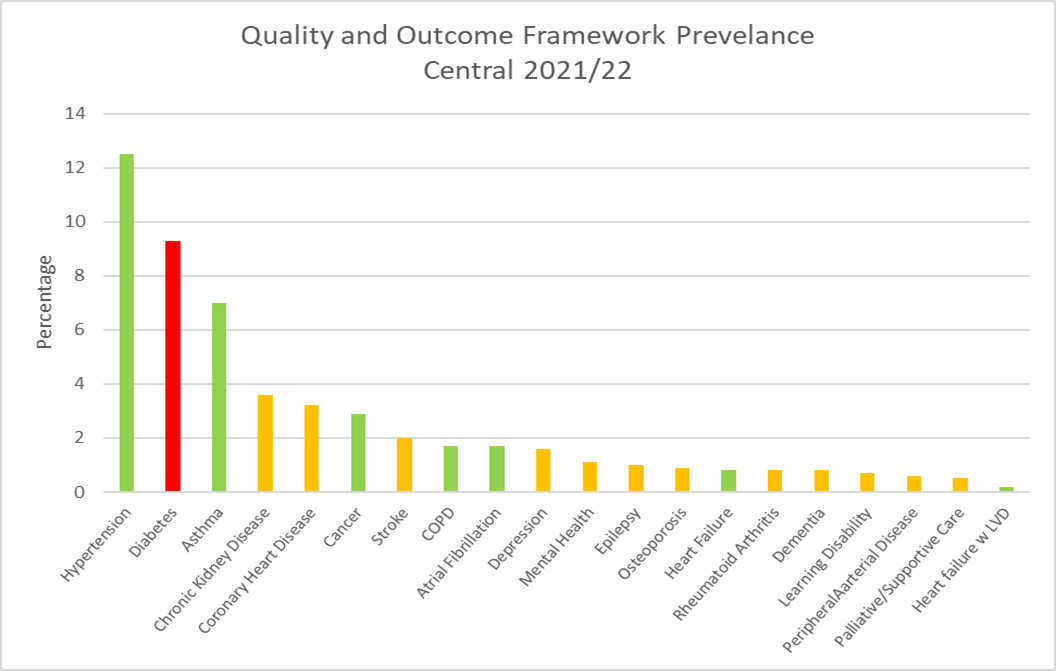 The graph shows the percentage of residents with each condition according to the Quality and Outcomes Framework (QOF). Bars coloured red are significantly higher than Calderdale, green is significantly lower, and amber is no significant difference. There are a few things to consider when interpreting this data:These rates do not take into account the age structure of the population so areas with a high percentage of older people are likely to have higher rates than the Calderdale average. Patients may have conditions that have not yet been diagnosed and therefore will not be included in the figuresA high death rate will result in a lower prevalenceThere may be differences in coding and data quality that affect the figures As can be seen from the graph, hypertension has the highest prevalence, followed by diabetes. We currently do not know how much clinical time is spent managing these conditions, the amount of medication used, and the costs associated with this. It could be that other conditions with a lower prevalence actually take up more clinical time and are more costly to manage.It is useful to consider the incidence/prevalence of a condition as well as mortality rates, to get a better picture of need. However, it is important to bear in mind that the deaths have been adjusted to take into account the age structure of the population whereas the other data has not. Available data that we have for each condition is summarised over the page:Circulatory DiseasesThe percentages with hypertension and heart failure are significantly lower than the Calderdale average and the percentages with heart disease and stroke are similar to the Calderdale average. Deaths from cerebrovascular disease are significantly higher than the Calderdale average given the age structure of the population. Deaths from cardiovascular disease and heart disease are also significantly higher than Calderdale.CancerScreening rates for cervical and bowel cancer are all significantly worse than the Calderdale average though the breast cancer screening rate is significantly better. The prevalence of any type of cancer is significantly lower than the Calderdale average and there is also a lower emergency admission rate for cancer. The rate of those receiving palliative/supportive care is similar to the Calderdale average. The death rate from cancer is similar to Calderdale rate.Mental HealthThe percentage diagnosed with depression each year is similar to the Calderdale average, patients are only recorded as having depression if they receive medication, so if those not taking medication were included the numbers could be higher. The proportion living with mental health (schizophrenia, bipolar affective disorder, and other psychoses) is also similar to the Calderdale average. The death rate from suicide is not significantly different to the overall Calderdale rate. Respiratory ConditionsThe percentages living with COPD and Asthma is significantly lower than Calderdale. Death rates from respiratory conditions are similar to the Calderdale average, apart from in those aged under 65, where it’s significantly worse.OtherThe proportion of people living with diabetes is significantly higher than the Calderdale average. What do people die from?On average, around 522 of Central’s residents die each year. Around 120 people die per year from cancer, and a similar number from cardiovascular disease, 67 from respiratory conditions, 50 from ischaemic heart disease and 31 from cerebrovascular disease.Figure 2 Directly Standardised Mortality Rates for Leading Causes of Death 2017-2021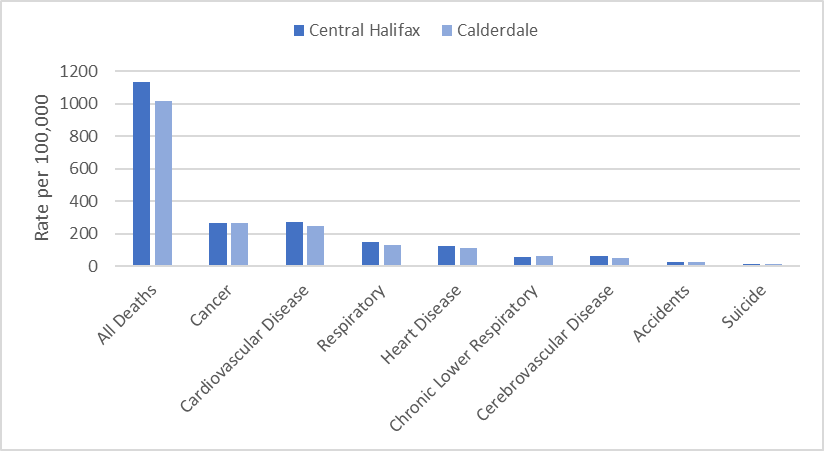 The directly standardised mortality rate (DSR) takes into account the age structure of the population and shows if the number of deaths per population is higher or lower compared to area averages. Mortality in Central was significantly higher than Calderdale for all deaths for all ages, this is also the case for cerebrovascular disease, cardiovascular disease, and heart disease. Accidents, cancer, and respiratory conditions are higher than Calderdale, but this was not statistically significant. Deaths from respiratory, cardiovascular and heart disease for those aged less than 65 were significantly higher than Calderdale.Ageing wellPension credit is extra money given to those who are over state pension age and on a low income, to help with living costs.  Older people living in Central appear to be relatively more deprived than the Calderdale average.  A significantly higher percentage aged 65+ claim pension credit, with 13.3% in Central compared to 11% for Calderdale.Personal independence payment (PIP) is given to those with a long-term physical or mental health condition or disability who have difficulty doing certain everyday tasks or getting around. Attendance Allowance helps with extra costs if a person has a disability severe enough that they need someone to help look after them.  Central has a significantly higher proportion compared to Calderdale claiming PIP (around 1 in 10) or Attendance Allowance at 65+ (around 1 in 8).The death rate for all causes and dementia in those aged 65+ is significantly higher than the Calderdale average.Public Health, CMBC September 2023V2Please contact the Public Health Intelligence team at ph.intelligence@calderdale.gov.uk if you require this data in another format.INDICATORCentralCalderdaleEnglandSourcePopulation CharacteristicsPopulationTotal registered population54124213519GP Practice Populations 2022Registered population 0-4311910604GP Practice Populations 2022Registered population 5-14750426441GP Practice Populations 2022Registered population 0-191406249414GP Practice Populations 2022Registered population aged 65 and over851440039GP Practice Populations 2022Registered population aged 75 and over404818128GP Practice Populations 2022Registered population aged 85 and over12114672GP Practice Populations 2022EthnicityPercentage of the population who are Irish0.50.80.92021 censusPercentage of the population who are Gypsy/Irish Travellers/Roma0.50.20.12021 censusPercentage of the population who are White Other3.22.46.42021 censusPercentage of the population who are Asian34.610.59.62021 censusPercentage of the population who are Black1.20.74.22021 censusPercentage of the population who are Mixed Race2.12.03.02021 censusPercentage of the population who are "other"1.80.72.22021 censusPercentage of primary school children attending Calderdale schools who are Asian51.317.812.8Jan 2023 School CensusPercentage of secondary school children attending Calderdale schools who are Asian52.217.712.9Jan 2023 School CensusReligionPercentage of the population who are Christian32.141.546.32021 censusPercentage of the population who are Buddhist0.30.30.52021 censusPercentage of the population who are Hindu1.70.61.82021 censusPercentage of the population who are Jewish0.10.10.52021 censusPercentage of the population who are Muslim32.29.56.72021 censusPercentage of the population who are Sikh0.20.20.92021 censusLanguagePercentage main language is not English and cannot speak English well or at all4.21.41.82021 censusSexual OrientationPercentage of 16+ residents who identify as LGBTQ+2.33.23.22021 censusWider determinants of healthPercentage of households claiming council tax reduction19.816.8Calderdale Council Tax system c/o Calderdale Council Qlikview, accessed April 2023Percentage of households claiming housing benefit8.27.88.8DWP - Housing Benefit claimants February 2023; stat-xplore.dwp.gov.uk, accessed 30 May 2023; Census 2021 Number of households by LSOAPercentage of households claiming universal credit27.320.916.6DWP - Households claiming universal credit February 2023; stat-xplore.dwp.gov.uk, accessed 31 May 2023; Census 2021 Number of households by LSOAPercentage of primary school children eligible for free school meals25.926.824.0Jan 2023 School CensusPercentage of secondary school children eligible for free school meals29.526.122.7Jan 2023 School CensusPercentage of households that are owned outright33.134.632.52021 censusPercentage of households that are owner occupied - Mortgage/Loan28.930.429.82021 censusPercentage of households rented from a social landlord12.414.517.12021 censusPercentage of households rented privately25.520.420.52021 censusPercentage of households without central heating2.32.11.52021 censusPercentage of households with no car or van29.024.523.52021 CensusStarting WellFertility rate per 1000 women aged 15-44  [2017-2021]67.060.159.2ONS, calculated by CMBCLive birth rate per 1000 women aged 15-44 [2017-2021]66.859.9ONS, calculated by CMBCStill birth rate per 1000 births [2017-2021]3.63.8ONS, calculated by CMBCPercentage of low birth weight babies [2017-2021]8.17.06.8ONS, calculated by CMBC, figure differ from national as includes all gestationsInfant mortality rate per 1000 live births [2017-2021]5.44.33.9ONS, calculated by CMBCPercentage smoking at delivery (2022/23)11.410.0Maternity system, calculated by CMBCPercentage breastfeeding at delivery (2022/23)59.360.371.7Maternity system, calculated by CMBCPercentage breastfeeding at discharge (2022/23)58.559.4Maternity system, calculated by CMBCPercentage breastfeeding at 6-8 weeks (2022/23)53.551.649.2Maternity system, calculated by CMBCPercentage of households with dependent children32.028.328.42021 CensusDeveloping wellPercentage of those aged under 18 claiming disability living allowance (November 2022)4.44.74.8Stat-xplore DWP, GP practice populations 2022Excess weight reception age children [2019/22]18.817.422.6NCMPExcess weight year 6 children [2019/22]38.834.335.8NCMPRate per 1000  population aged 0 to 17 referred to children's social care (2023)54.555.4CMBC Cass system accessed 30 May 2023; Census 2021Children on a child protection plan (rate per 1000) 31 March 20234.15.1CMBC Cass system accessed 30 May 2023; Census 2021Living and working wellEstimated smoking prevalence QOF (15+) [2021/22]17.517.515.4QOFObesity QOF Prevalence (18+) Patients with a BMI of 30 or above (2021/22)8.39.49.7QOFLife Expectancy and All Cause MortalityLife expectancy at birth in males [2019-2021]77.278.279.4ONS, calculated by CMBCLife expectancy at birth in females [2019-2021]81.682.483.1ONS, calculated by CMBCDirectly Standardised Death Rate all causes (all ages) [2017 -2021]1130.41017.9ONS, calculated by CMBCDirectly Standardised Death Rate all causes (aged <65) [2019 -2021]229.9191.6ONS, calculated by CMBCLong term conditionsPercentage of population with a long term health problem or disability which limits activities17.218.317.32021 censusPercentage of population who stated they were in good or very good health80.680.882.22021 censusRate per 1000 population aged 18+ referred to adults social care (2021/22)52.647.7CMBCCirculatory DiseasesCoronary Heart Disease prevalence (all ages) [2021/22]3.23.53.0QOFHeart Failure: QOF prevalence (all ages) [2021/22]0.80.91.0QOFHeart failure w LVD prevalence (all ages) [2021/22]0.20.30.4QOFStroke prevalence (all ages) [2021/22]2.02.01.8QOFAtrial fibrillation: QOF prevalence (all ages) (2021/22)1.72.12.1QOFPeripheral arterial disease QOF prevalence (all ages) [2021/22]0.60.80.6QOFHypertension: QOF prevalence (all ages) [2021/22]12.513.914.0QOFDSR Deaths for ischaemic heart disease (all ages) [2017 -2021]126.6110.7ONS, calculated by CMBCDSR Deaths for ischaemic heart disease (aged <65) [2017 -2021]28.920.0ONS, calculated by CMBCDSR Deaths for cerebrovascular disease (all ages) [2017 -2021]64.353.9ONS, calculated by CMBCDSR Deaths for cerebrovascular disease (aged <65) [2017 -2021]8.36.4ONS, calculated by CMBCDSR Deaths for cardiovascular disease (all ages) [2017 -2021]273.8249.3ONS, calculated by CMBCDSR Deaths for cardiovascular disease (aged <65) [2017 -2021]51.338.7ONS, calculated by CMBCCancerCancer prevalence all ages [2021/22]2.93.53.3QOFPersons eligible, 25-49, attending cervical screening within target period (3.5 year coverage, %) 2021/2260.371.769.0QOFPersons eligible, 50-64, attending cervical screening within target period (5.5 year coverage, %) 2021/2274.076.976.1QOFPersons eligible, 50-70, screened for breast cancer in last 36 months (3 year coverage, %) 2021/2259.847.262.3QOFPersons eligible, 60-74, screened for bowel cancer in last 30 months (2.5 year coverage, %) 2021/2269.272.870.3QOFNumber of emergency admissions with cancer (per 100,000) [2021/22]371.0475.0514.0QOFPalliative/supportive care: QOF prevalence (all ages) [2021/22]0.50.50.5QOFDSR for cancer (all ages) [2017 -2021]265.7263.6ONS, calculated by CMBCDSR for cancer (aged <65) [2017 -2021]60.958.9ONS, calculated by CMBCMental HealthMental Health: QOF prevalence (all ages) [2021/22]1.11.11.0QOFDepression: QOF incidence (18+) - new diagnosis [2021/22]1.61.81.5QOFDementia: QOF prevalence (all ages) [2021/22]0.80.70.7QOFDSR for suicide (all ages) [2017-2021]11.513.5ONS, calculated by CMBCRespiratory ConditionsCOPD: QOF prevalence (all ages) [2021/22]1.72.21.9QOFAsthma: QOF prevalence (all ages (6+)) [2021/22]7.07.46.5QOFDSR for respiratory conditions (all ages) [2017-2021]147.4132.3ONS, calculated by CMBCDSR for respiratory conditions (aged <65) [2017-2021]22.715.6ONS, calculated by CMBCDSR for chronic lower respiratory conditions (all ages) [2017-2021]59.462.0ONS, calculated by CMBCDSR for chronic lower respiratory conditions (aged <65) [2017-2021]9.58.0ONS, calculated by CMBCOther Learning disability: QOF prevalence [2021/22]0.70.70.5QOFChronic Kidney Disease: QOF prevalence (18+) [2021/22]3.63.64.0QOFDiabetes: QOF prevalence (17+) [2021/22]9.37.87.3QOFEpilepsy: QOF prevalence (18+) [2021/22]1.01.00.8QOFRheumatoid Arthritis: QOF prevalence (16+) [2021/22]0.80.80.8QOFDSR for accidents (all ages) [2017-2021]28.825.7ONS, calculated by CMBCDSR for accidents (aged <65) [2017-2021]21.116.4ONS, calculated by CMBCAgeing WellPercentage aged 60+ claiming Personal Independence Payment (Jan 2023) 10.08.56.5Stat-xplore DWP, GP practice populations 2022Percentage aged 65+ claiming Attendance Allowance (Jan 2023) 12.011.412.0Stat-xplore DWP, GP practice populations 2022Percentage aged 65+ claiming pension credit (Nov 2022)13.311.011.2Stat-xplore DWP, GP practice populations 2022Osteoporosis: QOF prevalence (50+) [2021/22]0.90.60.8QOFDSR Deaths for all causes (aged 65+) [2017-2021]4848.04429.2ONS, calculated by CMBCDSR Deaths for accidents (aged 65+) [2017-2021]60.764.2ONS, calculated by CMBCDSR Deaths from Dementia (aged 65+) [2017-2021]406.1305.2ONS, calculated by CMBCDSR Deaths for ischaemic heart disease (aged 65+) [2017-2021]529.6485.1ONS, calculated by CMBCDSR Deaths from cerebrovascular disease (aged 65+) [2017-2021]295.5249.9ONS, calculated by CMBCDSR Deaths from cardiovascular disease (aged 65+) [2017-2021]1192.51118.4ONS, calculated by CMBCDSR Deaths for cancer (aged 65+) [2017-2021]1111.21108.7ONS, calculated by CMBCDSR Deaths for respiratory disease (aged 65+) [2017-2021]661.9613.6ONS, calculated by CMBCDSR Deaths for chronic lower respiratory disease (aged 65+) [2017-2021]265.3284.7ONS, calculated by CMBC